Муниципальное бюджетное дошкольное образовательное учреждение«Детский сад им. Кирова»ДИДАКТИЧЕСКАЯ ИГРА «УВЛЕКАЛОЧКА»  по познавательно-техническому творчествудля детей от 3 летАвтор:воспитательФефелова Е.И.2019 Дидактическая игра «Увлекалочка» с трех лет…..Цель: Развитие познавательно-технического творчества детей с младшего дошкольного возраста. Материал: схемы , готовые пластилиновые шарики, пластилин, доска, счетные палочки. Большее количество палочек позволит преобразовать одну постройку в другую перемещением палочек. Детей привлекает трансформация предыдущей постройки в последующую путём перестроения, перестановок. Пластилиновые шарики придадут постройкам устойчивость и объем.Варианты игры:1. Игры на построение из палочек, перестроение (трансформацию) конструкций с использованием шариков из пластилина ( используем показ или схему от простой к сложной, учитываем индивидуальные способности детей)Правила:  Рассматриваем схемы, дети выбирают себе понравившуюся, объясняем последовательность выполнения.  Выложи из палочек  фигурки и прикрепи палочки  к шарику из пластилина. Дети выполняют задание. Обращаем внимание детей на количество палочек, цвет и сходство фигур по схеме. Если ребёнок всё выполнил правильно, воспитатель хвалит его, спрашивает сколько палочек понадобилось (сравнение предметов много или мало) и предлагает выполнить  другую конструкцию . В конце игры дети делают выставку своих работ.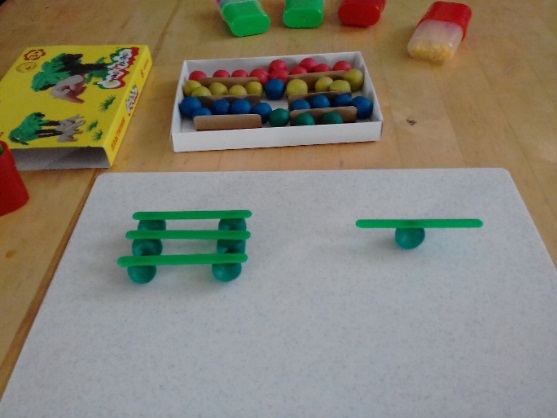 Мостик большой и маленький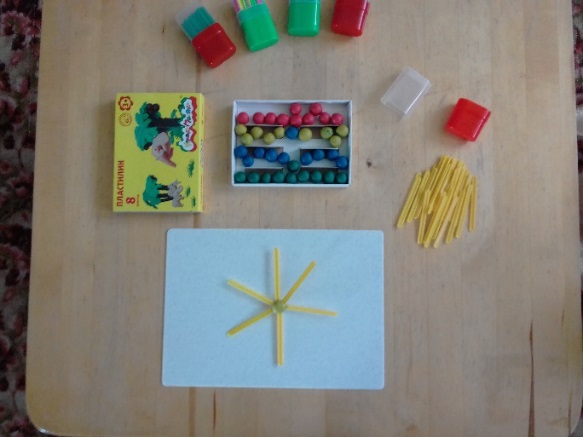 Солнышко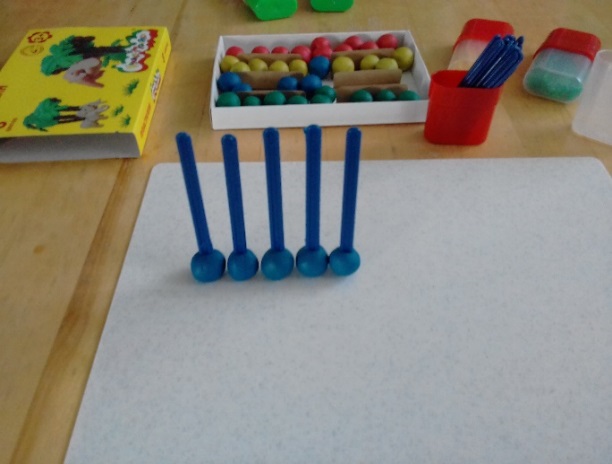 Заборчик2.Конструируем с использованием шариков из пластилина  и  счетных палочек -по замыслу (творчество детей). Это более высокий уровень конструктивных навыков. Правила: Создать комфортные условия детям для выполнения их работы. Если возникли затруднения у ребенка, помочь ему, но не делать за него постройку. Затем попросить ребенка рассказать о его постройке (развитие диалогической речи)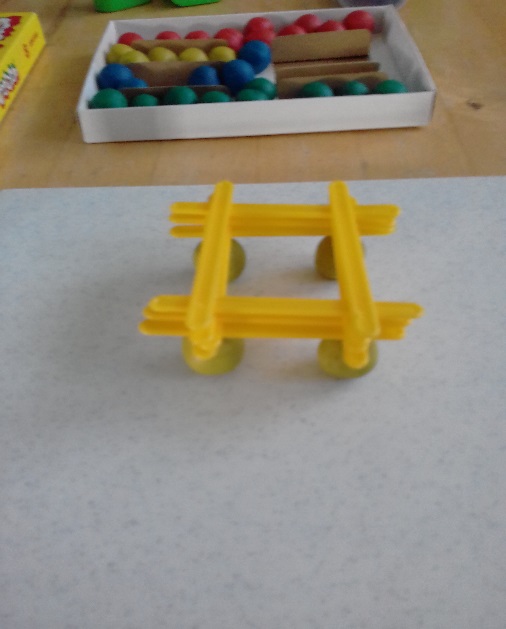 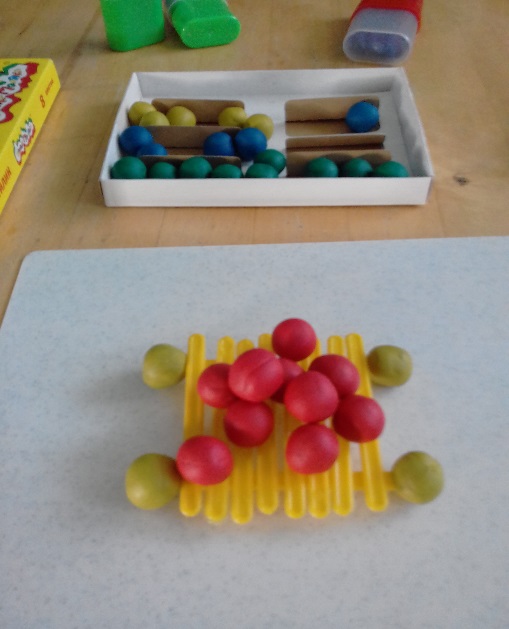 Колодец  (Амелия 3г.)                           Тарелочка с яблокам (Дарина 3г.)